Community Market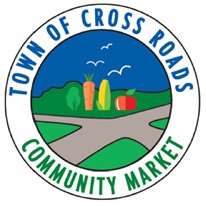    Vendor Application2022                     Town of Cross Roads 3201 US HWY 380, Suite 101  Cross Roads, Texas 76227   Office 940-365-9693Applications must be submitted for approval by Park and Rec Board. Once the application is approved,no changes may be made without contacting Park and Rec Board at parks@crossroadstx.gov for approval.Unauthorized changes may result in a permit suspension.2024 ANNUAL PERMIT FEE - $65.00No fee for youth fund-raisers or individuals under the Age of 16List all item groups for sale:I have read, understood, and will abide by the Cross Roads Community Market Rules.OFFICE USE ONLYApplication approval by: ________________ Date: ______   Assigned location:​​​​_____________Cross Roads Market Vendor RulesThe Town of Cross Roads reserves the right to amend Market rules at any time.Products SoldVendors are permitted to sell items approved by the Cross Roads Parks & Recreation Board.Sale of used or garage sale items are not allowed.Food items permitted for sale are: fresh, uncut produce, baked and canned goods.  All items must be appropriately prepackaged and not prepared on site.Food items shall be kept at appropriate temperature and off the ground at all times. Vendors are responsible for any damages resulting from the sale of their goods.Market OperationsThe Summer Market is open every Saturday beginning on May 4th through August 10th  at the Town Park corner of FM 424 & Fishtrap. Market hours are 8:00 am until 11:00 am.  The Fall Markets are on October 12th , Nov. 9th , and Dec 14th at the Town Park. Those hours will be 9:00am-2:00pm Vendor setup locations are determined and assigned by the Parks and Rec Board. 3. Vendors should arrive early and complete setup prior to the Market start time.4. Vendor vehicles are to be parked on the pavement in the northeast section of the park, and also may drive into the park or into the park open area to load and unload only.5. Vendor vehicles are not permitted at any time to park on the grass or under the oak trees without prior permission.6. During Market hours, the main park driveway and the main large southeast parking area are reserved for customer thoroughfare and customer parking.7. Vendors shall clean up their areas at the end of each Market day and pack up any trash.8. The park trashcan is reserved for customer use.9. Vendors are expected to cooperate with each other to insure safe and timely Market setup and breakdown.10.  In the event of Inclement Weather, check Facebook Cross Roads Parks and Rec.https://www.facebook.com/CRTXPARKSANDRECIn the event of a dispute requiring remediation, please contact the Town of CrossRoads. Vendors are expected to abide by the Town of Cross Roads decisions.Vendor FeesAn annual vendor fee of $65.00 is required prior to your first Market. All summer, Fall Markets. There are no per-day fees. Vendor fees are non-refundable. Fall Markets only, [Oct, Nov, & Dec.] fee is $35.00.  No fee for youths under the Age of 16.Hold Harmless AgreementI, ___________________________________, whose address is __________________________(Hereinafter referred to as Vendor), in consideration of being provided selling space at theCross Roads Community Market, agree to the following terms and conditions:1. Vendor shall indemnify, defend, and hold harmless the Town of Cross Roads,Town of Cross Roads agents, servants, employees, and volunteers from andagainst any and all loss, damages, liability, claims, suits, costs and expenses,whatsoever, including reasonable attorneys’ fees, regardless of the merit oroutcome of any such claim or suit, arising from or in any manner connected to themisconduct or negligent acts, errors, or omissions of Vendor, its agents andemployees, in connection with Vendor’s participation in the Crossroads CommunityMarket and in the performance of services, work or activities under this Agreementand the Cross Roads Community Market.2. Vendor acknowledges receipt of and agrees to comply with each and every rule,regulation, procedure, term and condition set forth in the Cross Roads MarketVendor Rules. In witness in whereof, this Agreement is executed this _____ day of _____________, 2024.Vendor’s  Signature: _________________________________________________________Vendor’s  Name: ____________________________________________________________Date:Name of booth:Contact person:Email:Home address:City:Zip:Preferred  Phone:                                               Preferred contact method                                                                                         Preferred contact method                                                                                         Preferred contact method                                          Website:                                                          /  TAX #                                      YES / NO                                                          /  TAX #                                      YES / NO                                                          /  TAX #                                      YES / NOItem:Description:Signature:Name:Date: